ПРИКАЗ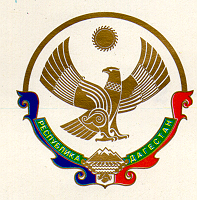 МУНИЦИПАЛЬНОЕ КАЗЕННОЕ ОБЩЕОБРАЗОВАТЕЛЬНОЕ УЧРЕЖДЕНИЕ«ЯМАНСУЙСКАЯ СРЕДНЯЯ ОБЩЕОБРАЗОВАТЕЛЬНАЯ ШКОЛА» с. ЯМАНСУ  НОВОЛАКСКОГО РАЙОНА  РЕСПУБЛИКИ ДАГЕСТАН368169                                                         с. Ямансу                                                 тел.89282504441ПРИКАЗ30 августа  2019 года			          			                                       №  183                      «О назначении лица, ответственного за средства пожаротушения»           В целях исключения возникновения пожара, обеспечения пожарной безопасности людей и материальных ценностей                                                                          приказываю:
п.1.Ответственным за средства пожаротушения назначить Алисханова М.Т., завхоза школып.2.Учет и техническое обслуживание огнетушителей ответственному за средства пожаротушения вести согласно НПБ 166-97. Пожарная техника. Огнетушители. Требования к эксплуатации. п.3.Техническое обслуживание включает в себя периодические проверки, осмотры, ремонт, испытания и перезарядку огнетушителей.п.4.В ходе проведения внешнего осмотра необходимо обращать внимание на:
- наличие вмятин, сколов, глубоких царапин на корпусе, узлах управления, гайках и головке огнетушителя;- состояние защитных и лакокрасочных покрытий;- наличие четкой и понятной инструкции;- наличие опломбированного предохранительного устройства;- исправность манометра или индикатора давления (если он предусмотрен конструкцией огнетушителя), наличие необходимого клейма и величину давления в огнетушителе закачного типа или в газовом баллоне; -массу огнетушителя, а также массу ОТВ в огнетушителе (последнюю определяют расчетным путем);- состояние гибкого шланга (при его наличии) и распылителя ОТВ (наличие механических повреждений, следов коррозии, литейного облоя или других предметов, препятствующих свободному выходу ОТВ из огнетушителя);- состояние ходовой части и надежность крепления корпуса огнетушителя на тележке (для передвижного огнетушителя), на стене или в пожарном шкафу (для переносного огнетушителя);
- наличие эксплуатационного паспорта на огнетушитель.п.5. Ежеквартальная проверка включает в себя осмотр места установки огнетушителя и подходов к нему, а также проведение внешнего осмотра огнетушителя.п.6. Ежегодная проверка огнетушителя включает в себя внешний осмотр огнетушителя (п. 4), осмотр места его установки и подходов к нему. В процессе ежегодной проверки необходимо контролировать величину утечки вытесняющего газа из газового баллона или ОТВ из газового огнетушителя. Также необходимо производить вскрытие огнетушителей (полное или выборочное), оценку состояния фильтров, проверку параметров ОТВ и, если они не соответствуют требованиям соответствующих нормативных документов, перезарядку огнетушителей.
п.7. Перезарядку огнетушителей производить сразу после применения или если величина утечки газового ОТВ или вытесняющего газа за год превышает допустимое значение (Таблица 1),  Перезарядку огнетушителей производить в специализированных организациях, имеющих лицензии на право деятельности в области пожарной безопасности.Таблица 1. Сроки проверки параметров ОТВ и перезарядки огнетушителейп.8. Записи о проведенных осмотрах и зарядке огнетушителей производить в журнале контроля состояния первичных средств пожаротушения и журнале проведения испытаний и перезарядки огнетушителей.
   Директор  МКОУ «Ямансуйская сош» __________________ /М.Э.Рашаева/С приказом ознакомлен:                            Алисханов М.Т.ОГРН 1020500909990                      ИНН/КПП 0524005172/052401001Вид используемого ОТВСрок (не реже)Срок (не реже)Вид используемого ОТВпроверки параметров ОТВ Перезарядки огнетушителяВода (вода с добавками)Раз в годРаз в годПенаРаз в годРаз в годПорошокРаз в год (выборочно)Раз в 5 летУглекислота (диоксид углерода)Взвешиванием раз в годРаз в 5 лет ХладонВзвешиванием раз в годРаз в 5 лет